Российская ФедерацияКостромская областьСовет  депутатовГородского поселения город МакарьевМакарьевского  муниципального района                                                         Решение № 249                                                                                                6 ноября 2014 годаО регистрации домового комитета по адресу г. Макарьев, улица Окружная, д.60                    В соответствии со ст.ст. 38, 39, 42 Устава городского поселения город Макарьев, «Положением об уличных комитетах в городе Макарьеве», утвержденном  решением  Совета депутатов № 58 от 23.06.2006г., Положением «О конференциях граждан», «Положением о праве реализации правотворческой инициатив граждан» , утвержденным решением № 103 от 23.03.2007 года, на основании протокола  конференции граждан № 1 от 5.06.2014 года Совет депутатов 2 созываРЕШИЛ:Зарегистрировать  комитеты  территориального  общественного самоуправления :                  - домовой комитет по адресу г. Макарьев, улица  Окружная, дом 60Зарегистрировать Устав вышеназванного домового комитета.Настоящее решение направить в администрацию города Макарьева, МУП «Макарьевское коммунальное хозяйство», ООО «Теплосеть Макарьев», МО МВД Российской Федерации «Макарьевский», хозяйствующие субъекты, находящиеся на территории города.Решение вступает в силу со дня  опубликования в печатном издании  Совета депутатов «Городские Новости».Контроль за исполнением возложить на постоянную депутатскую комиссию по социальным вопросам и ЖКХ (председатель Соковнина Н.П.), главу городского поселения.Глава городского поселения                               И.О.Председателя Совета депутатовгород Макарьев                                                                                С. ИЛЬИН                                                   Е. ОБИЧКИН                              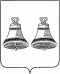 